主日講題：教會的建造經    文：馬太福音16:13-28詩    歌：基督我主、再次將我更新、主的愛報告事項【歡迎】第一次來參加聚會的新朋友和弟兄姊妹，我們在主裡竭誠歡迎；請簡短自我介紹，讓我們認識您；邀請會後留下享用愛筵。主日愛筵後下午01:00在社區教室有兒主會議，請兒主老師踴躍參加。上半年門訓課程：新約導論，講師：呂允仁弟兄，時間：4/13-5/18共六週，週六上午9:00~12:00，費用1500元，請向行政同工麗蓉姊妹報名。4/21(日)復活節，教會備有洗禮，為尚未受洗的慕道友代禱，早日受洗歸主，享受豐盛生命，過榮美的教會生活，目前有佳珍、瑀雯已報名，報名請洽各小組長。4/27(六）早上10:00-下午2:00兒主將在台中都會公園舉辦復活節親子活動，內容有戶外遊戲、詩歌歡唱、手偶戲劇及野餐，歡迎爸爸媽媽帶孩子一起來參加。(幼稚園至國小）報名請洽亞琦姊妹或麗蓉姊妹。代禱事項為行政院「同性婚姻法案」代禱，求 神以真理和憐憫護佑我們的國家，使家庭婚姻的價值得以堅固。	求主帶領我們，是否要建立聖經所載的「長老治會」的治理體制？加添我們信心尋求  神的帶領，讓聖靈掌權，建造  神的教會。為最近開始的英語查經班事工，求主廣開福音之門！感謝主，亞琦姊妹及薇鎔姊妹懷孕，求主保守腹中小生命平安、健康成長。為金鑾姊妹的弟媳秀芬肺栓塞住院，吳淑美的女兒(嘉安) 肺部腫瘤手術，美妹的姪子李佳穎髖關節開刀，家華的母親(炯龍的岳母)暈倒骨折，都求  神醫治保佑。添立弟兄的父親住院，身體虛弱，求主眷佑早日恢復健康。依玲的母親左眼視力恢復，偉銘弟兄的母親癌症化療，求 神醫治保守。錦坤標靶治療得以有好的療效。【教會上週奉獻收入】：主日奉獻 406  元/ 什一奉獻 50,200 元/  感恩奉獻 2,700元/ 建堂基金 5,000元 /   合計 58,306 元  兒童主日學 暨 學青團契 報告/代禱事項4/27 復活節親子活動的籌備工作，求主賜給同工們智慧和心力，同心合意向兒童傳福音。也為當天的天氣禱告，求主賜下合宜涼爽的天氣。為3/30-31大專青年和青少契的聯合活動禱告，求神賜下祂的愛充滿在整個團契當中，讓弟兄姊妹彼此間能夠互相激勵成為屬靈夥伴。為青少契所需要輔導代禱，求神親自感動合適的人一同參與青少年的事工。4. 為國三生高中升學考試禱告（邱浩恩、劉耀心、李君衛、謝立箴、楊涵兮、毛鳳堯、廖品柔），求主預備適合的學校科系，賜給學生們智慧以及倚靠主的信心；為高三生（洪旻謙、陳柏諺、陳奕均）禱告，求主賜下夠用時間體力來準備大學考試。 長青講題：                  經    文：使徒行傳 第7章 長青團契 暨 惠來關懷服務協會 報告/代禱事項賴媽媽跌傷的復原，光潭姊也有骨鬆的狀況，都求主醫治安慰!3/17(日)中午1:15-2:30在社區教室召開長青團契三月會，邀請關心長青福音事工的同工們參加!3/21-23長青團契野外禮拜：三天兩夜台東之旅，報名繳費請洽瑞娟姊妹。9/20-24五天四夜長青沙巴之旅，經三家詢價，大約2.7萬上下，有意參加者在3/17前向占先弟兄報名。教會閣樓倉庫最裡面備有輪椅.便盆椅.拐杖.助行器.陪睡床...等輔具，有需要的長輩，可向瑞娟姊妹免費登記借用。 眾教會 暨 台灣基督徒聚會處差傳協會(CTIT) 報告/代禱事項1.中科教會：求主繼續興旺植堂宣教的異象，興起同工與環境，幫助弟兄姊妹勇於開拓教會。2.虎尾教會：求神祝福教會會所修繕工程的規劃，招募奉獻550萬元，施工得以順利今年底完成，賜福教會屬靈的復興。3.新年度差傳協會在訓練中心、宣教、文字三方面事工的計畫和發展，求神帶領。豐盛的生命　　 　　聖經的詩篇共收錄了一百五十篇詩歌，其中大部分都是大衛寫的，而其中只有六首被稱為“金詩”。如金子一般優美的詩歌，也如金子一般寶貴的詩歌，更是經過火般試煉後成為金子的人所寫的讚美詩。　　 人不但要得生命，並且要得豐盛的生命，這是天父上帝的心意。明顯，大衛是擁有此豐盛生命的人，上帝親自說了：“他是合我心意的人”。在詩篇第十六篇中，大衛展現了一個豐盛生命的人的四個可度量的指徵（篇幅所限，只選取部分經文）：一．與神有美好的關係　　與神有美好的關係，是一切美好關係的基礎，與神的關係對了，其他的問題都對了。與神有美好關係的人，一定是一個經常讚美神的人，是一個喜歡直接面對神的人：我必稱頌那指教我的耶和華……我將耶和華常擺在我面前。（詩篇16:7-8）　　與神有美好關係的人，必然尊主為大，他能清晰地瞭解，除耶和華上帝之外沒有別神：以別神代替耶和華的，他們的愁苦必加增。他們所澆奠的血我不獻上，
我嘴唇也不提別神的名號。（詩篇16:4）　　與神有美好關係的人，一定是大有盼望的人，知道一切都在上帝的恩手當中，福樂無邊：你必將生命的道路指示我。在你面前有滿足的喜樂，在你右手中有永遠的福樂。（詩篇16:11）二．與人有美好的關係　　一個生命豐盛的人，一定會與人有美好的關係。而能建立美好的人際關係，一個重要的關鍵點，是在於能用上帝的眼光去看別人。大衛說：“論到世上的聖民，他們又美又善，是我最喜悅的。”（詩篇16:3）此話真讓人震驚！以色列人個個都又美又善？難以置信！當年他們可把摩西氣壞了……但，他們是上帝的選民，是上帝的百姓。上帝愛他們，大衛豈能不愛他們呢？　　 設若我們都能看別人“又美又善”，自然就能滿心喜悅地與人建立美好的關係。假如我們真心實意地欣賞別人，別人也會報以情真意切地關愛我們。三．與世物有美好的關係　　有一種病態的行為，叫“反社會行為”，內心沒有安全感，就看甚麼都不順眼，得到多少也不滿足。但一個生命豐盛的人，他知道自己所擁有的一切都是上帝賜與的，都是最美好的。所以，他十分滿意，十分滿足，不需要搶奪，也不怕失去：耶和華是我的產業，是我杯中的分。我所得的，你為我持守。用繩量給我的地界，坐落在佳美之處。我的產業實在美好。（詩篇16:5-6）　　與世物有美好關係的人，一定是懂得界限的人，知道哪些是自己的，哪些是別人的。所以，會享受自己的產業，尊重別人的物權。四．與自己有美好的關係　　有一種糾結的狀態，就是與其他人都沒有事，偏偏自己跟自己過不去。這是一種跟自己關係不好的表現，與自己關係不好的人，無法享受人生的美好。　　 與自己關係好的人，必然是感到舒適自在，與自己合作愉快。即使獨處，也覺得安然寧靜，享受美好。能群居，也能獨處，因為豐盛生命的狀態就是已然滿足，無需搜刮他人的支持。　　 大衛說：“我的心歡喜，我的靈快樂。我的肉身也要安然居住。”（詩篇16:9）這是一種何等和諧美好的狀態！怎樣才能做到？同一個祕笈：用神的眼光來看自己：我是上帝所造的，我是上帝所愛的，我是上帝看為寶貝的人！　　 耶穌說：“我來了，是要叫人得生命，並且得的更豐盛。”（約翰福音10:10）擁有豐盛的生命，是神對人的美意，也是人需要追求的生命境界。而豐盛的生命是可以有量度指徵的，那就是：與神有美好的關係；與人有美好的關係；與世物有美好的關係；與自己有美好的關係。這樣的生命，但願我們都能夠擁有（轉載自金燈台活頁刊/作者杜嘉）。 本週金句：馬太福音16:18-19我還告訴你，你是彼得，我要把我的教會建造在這磐石上；陰間的權柄，不能勝過他。我要把天國的鑰匙給你，凡你在地上所捆綁的，在天上也要捆綁；凡你在地上所釋放的，在天上也要釋放。教會 聚會表 財團法人惠來里基督徒聚會處Hui Lai Li Christian Assembly第1193期2019年3月17日 主    日    週  報第1193期2019年3月17日地址：台中市西屯路二段208巷3號 （塔木德飯店旁的機車行巷內）電話：（04）2311-3896       傳真：（04）2312-7514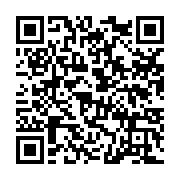 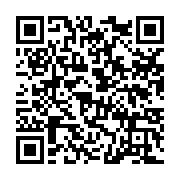 Email: hll.church@gmail.com   網站：hllchurch.org統編：7895-2779           惠來里基督徒聚會處     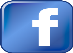 異象：傳揚福音．成全聖徒．建立教會．候主再臨今年主題：奉獻生命活石，建造神的教會  本週同步讀經進度：使徒行傳第七章地址：台中市西屯路二段208巷3號 （塔木德飯店旁的機車行巷內）電話：（04）2311-3896       傳真：（04）2312-7514Email: hll.church@gmail.com   網站：hllchurch.org統編：7895-2779           惠來里基督徒聚會處     異象：傳揚福音．成全聖徒．建立教會．候主再臨今年主題：奉獻生命活石，建造神的教會  本週同步讀經進度：使徒行傳第七章本週下週主日崇拜聚會講員 謝國銘弟兄 林廣耀弟兄領會、司琴、配唱 添立、慧雯、麗蓉 同正、慧雯、淑玲插花、錄影、音控金菊、慶忠、重光金峰、僑偉、依玲分發週報、愛筵後清理家庭第三大組家庭第四大組兒童主日學威皓、忠益；瑞娟、亞琦亞琦；建美、敏恩總招待/ 擘餅/ 遞餅明淵/ 宙祥/ 明淵、旻謙賜郎/ 光中/ 偉俊、美妹遞杯翠君、仁秀、雯麗、如玉淑芬、瑞娟、立箴、貴紫本週(3/14)下週(3/21)週四長青崇拜聚會講員 查經：使徒行傳 第7章 野外禮拜:台東之旅領會/查經 偉俊＆美妹/慧娟.曜同.占先 野外禮拜:台東之旅愛筵服事 木筆、素存、文勤 野外禮拜:台東之旅成人主日學（啟示錄DVD教學）主日上午 09:10-10:10餐廳兒童主日學（小、大 二班）主日上午 10:20-11:50兒主教室主日崇拜堂主日上午 10:30-12:10會堂學青團契 (國中、高中)主日下午 13:15-15:15兒主教室英文查經班週一晚上 19:00~20:30社區教室姊妹會週二上午 09:30-12:30辦公室禱告會週二晚上 07:30-09:00會堂長青崇拜堂 (台語、慕道、造就三組)週四上午 09:30-12:30會堂社青小組（一組）& 家庭小組（六組）週四、五、六晚上 08:00-10:00家庭/教室大專團契 週六晚上 06:30-08:30三樓晨曦禱告會週一至週五上午07:30-08:30會堂教會同工月會第一週主日下午01:30-03:00社區教室惠來合唱團第二、四週主日下午01:30-03:00會堂兒主同工月會第三週主日下午01:00-02:30社區教室